Liceo Artistico Statale “ P. Petrocchi ” 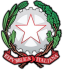 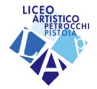 P. z z a S . Pietro , 4 - 51100 Pistoia Tel. 0573 364708 C.F. 80010010470 e- mail: ptsd010005@istruzione.it pec: ptsd010005@pec.istruzione.it REGISTRO DELLE ATTIVITÀ  DEI PERCORSI PER LE COMPETENZE TRASVERSALI E PER L’ORIENTAMENTOA. S. 2023/2024CLASSE: __________ INDIRIZZO: __________________________________________ALLIEVO/A: ___________________________________________________________Firma tutor scolastico _______________________________________________TRIMESTRETRIMESTRETRIMESTREPENTAMESTREPENTAMESTREPENTAMESTREDATAORE SVOLTETIPOLOGIA ATTIVITÀDATAORE SVOLTETIPOLOGIA ATTIVITÀTRIMESTRETRIMESTRETRIMESTREPENTAMESTREPENTAMESTREPENTAMESTREDATAORE SVOLTETIPOLOGIA ATTIVITÀDATAORE SVOLTETIPOLOGIA ATTIVITÀTOT.ORETOT.ORE